KATA PENGANTAR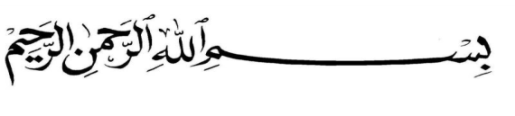 يٰٓاَيُّهَا الَّذِيْنَ اٰمَنُوْا هَلْ اَدُلُّكُمْ عَلٰى تِجَارَةٍ تُنْجِيْكُمْ مِّنْ عَذَابٍ اَلِيْمٍ(10) تُؤْمِنُوْنَ بِاللّٰهِ وَرَسُوْلِهٖ وَتُجَاهِدُوْنَ فِيْ سَبِيْلِ اللّٰهِ بِاَمْوَالِكُمْ وَاَنْفُسِكُمْۗ ذٰلِكُمْ خَيْرٌ لَّكُمْ اِنْ كُنْتُمْ تَعْلَمُوْنَ(11)ۙArtinya“Dengan menyebut nama Allah Yang Maha Pengasih lagi Maha Penyayang.”“Hai orang-orang yang beriman, sukakah kamu Aku tunjukkan suatu perniagaan yang dapat menyelamatkan kamu dari azab yang pedih?(10) (Yaitu) kamu beriman kepada Allah dan Rasul-Nya dan berjihad di jalan Allah dengan harta dan jiwamu. Itulah yang lebih baik bagimu jika kamu mengetahuinya,(11)(As-Shaff ayat 10-11)”Assalamualaikum Warohmatullahi Wabarokaaatuh.Puji dan syukur penulis ucapkan kehadirat Allah SWT yang telah melimpahkan segala nikmat kebaikan kepada penulis, sehingga dapat menyelesaikan penulisan Skripsi yang berjudul “Analisis Efektivitas Penggunaan Model Pembelajaran Kooperatif Tipe Think Pair Share (TPS) Untuk Meningkatkan Kemampuan Pemecahan Masalah Matematis Siswa” ini dengan baik. Tak lupa shalawat beriring salam penulis hadiahkan kepada baginda Nabi Muhammad SAW yang telah dijadikan Allah sebagai rahmat bagi sekalian alam.Skripsi ini terwujud berkat uluran tangan dari insan-insan yang telah digerakkan hatinya oleh Sang Khaliq untuk memberikan dukungan, bantuan dan bimbingan bagi penulis. Oleh karena itu, penulis menghaturkan terima kasih dan rasa hormat yang tak terhingga dan teristimewa kepada:Bapak H. Hardi Mulyono, SE, MAP selaku Rektor Universitas Muslim Nusantara Al Washliyah Medan yang telah memberi kesempatan untuk menimbah ilmu di lembaga yang beliau pimpin.Bapak  Drs. Samsul Bahri, M.Si selaku Dekan Fakultas Keguruan dan Ilmu Pendidikan Universitas Muslim Nusantara AL Washliyah Medan.Bapak Dr. Madyunus Salayan, M.Si selaku Ketua Prodi Pendidikan Matematika yang telah memberikan dorongan, bimbingan, dan nasehat yang berharga bagi penulis.Ibu Ida Karnasih, M.Sc., Ph.D. dan Ibu Hizmi Wardani, S.Pd, M.Pd selaku pembimbing I dan II, yang telah banyak meluangkan waktunya untuk memberikan petunjuk, bimbingan dan dorongan dengan penuh keikhlasan dan kesabaran dalam penyusunan proposal ini.Teristimewa Kepada ibunda tercinta Agus Irani serta uwak Yunita dan uwak Ahdar yang memberikan semangat untuk penulis dan atas segala doa dan pengorbanannya selama masa pendidikan baik moral dan materi dan senantiasa memberi semangat untuk menyelesaikan studi sehingga akhirnya penulis dapat menyelesaikan studinya.Teristimewa juga kepada Kakak Aulia Falantika,S.E , Adik Aqila Lutfi Atsira, Adik Laila Fidia Salam, dan Kekasih Hati Mas Imam Dwiki Cahyadi, serta teman seperjuangan dalam suka dan duka Ariska Pratiwi Saragih yang selalu memberikan semangat untuk penulis dan atas segala doa dan senantiasa memberi semangat untuk menyelesaikan studi sehingga akhirnya penulis dapat menyelesaikan studinya.Kepada teman-teman seperjuangan , Roziana, Nurul, Nisa, Sofa, Afika, Opsi dan Nurliana yang telah senantiasa menemani dalam suka duka perkuliahan dan berjuang untuk menuntut ilmu serta menjadi tempat curhat saya dikala sedih. Seluruh rekan mahasiswa Program Studi Pendidikan Matematika Stambuk 2016 khususnya kelas D yang tidak dapat disebutkan satu-persatu.Seluruh rekan mahasiswa Program Studi Pendidikan Matematika Stambuk 2016 khususnya Mahasiswa Bimbingan Ibu Ida Karnasih, M.Sc., Ph.D. yang tidak dapat disebutkan satu-persatu.Seluruh pihak yang secara langsung maupun tidak langsung mendukung penulis dalam menyelesaikan proposal ini yang tidak dapat disebutkan satu persatu.Penulis menyadari bahwa Skripsi ini masih jauh dari sempurna. Segala kritik dan saran yang bersifat membangun sangat diperlukan demi kesempurnaan Skripsi ini, dengan harapan semoga Skripsi ini berguna bagi kita semua. Aamiin.Wassalamu’alaikum Warahmatullahi WabarakatuhMedan, 1 Juli 2020PenulisChyntia Meldini Hasibuan